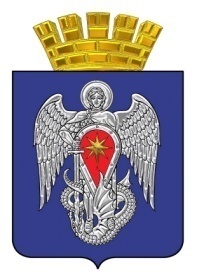 МИХАЙЛОВСКАЯ ГОРОДСКАЯ ДУМАВОЛГОГРАДСКОЙ ОБЛАСТИРЕШЕНИЕПринято Михайловской городской Думой 15 марта 2022 г.                                                                   № 496Об увековечении памяти Умрихина Михаила Дмитриевича         Руководствуясь Положением об увековечении памяти выдающихся граждан, событий и организаций в городском округе город Михайловка, утвержденным решением Михайловской городской Думы от 24 октября 2014 года № 910, Михайловская городская ДумаРЕШИЛА:1. Увековечить память Умрихина Михаила Дмитриевича путем установления мемориальной доски по адресу: Волгоградская область, г. Михайловка ул. Мира, д. 39, с текстом следующего содержания: «Здесь работал участник Великой Отечественной войны, нотариус города Михайловки  Умрихин Михаил Дмитриевич». 2. Настоящее решение вступает в силу со дня его подписания и подлежит обнародованию.3. Контроль исполнения настоящего решения возложить на постоянную комиссию по социальной политике и защите прав граждан Михайловской городской Думы. Председатель Михайловской городской ДумыВолгоградской области                                                                                  В.Н. ГудковГлава городского округагород МихайловкаВолгоградской области 						                   А.В. Тюрин15 марта 2022 г.